Feedbackformular Flurreinigung 2021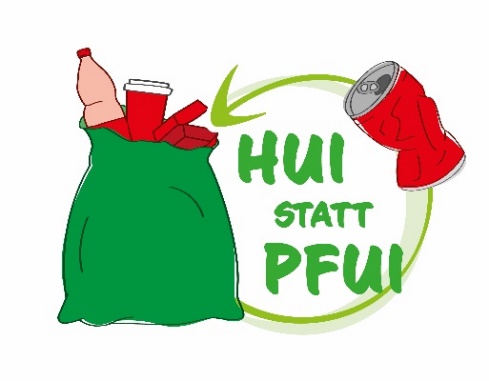 „Hui statt Pfui“ Veranstalter: ______________________________________________________Bezirk: ___________________________________________________________ Gemeinde: _______________________ PLZ: ____________________________Ansprechperson für Rückfragen: ______________________________________E-Mail: __________________________________________________________Telefon Nr.: ______________________________________________________Datum oder Zeitraum, Startzeit: ______________________________________________Teilnehmerzahl   Erwachsene: __________        Kinder: _________Anzahl gesammelte Säcke: __________Gesammeltes Gewicht in kg (optional): _________Teilnahme an folgendem Gewinnspiel:	Schule	Gemeinde	Verein/Gruppe	Kindergarten	Kleingruppen/Privat	UnternehmenAusgefülltes Feedbackformular beim regionalen BAV/Magistrat abgeben oder schicken!        ACHTUNG: Bitte legen Sie wenn möglich ein Foto von der Aktion, den Sammelergebnissen oder den Teilnehmenden bei. Die Fotos dienen nur zur Dokumentation und werden NICHT veröffentlicht!